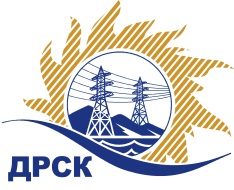 Акционерное Общество«Дальневосточная распределительная сетевая  компания»ПРОТОКОЛ № 406/УР-РЗакупочной комиссии по аукциону в электронной форме с участием только субъектов МСП на право заключения договора на выполнение работ «Ремонт ограждения и твердого покрытия базы СП ЗЭС» (закупка 739 раздела 1.1. ГКПЗ 2019 г.)СПОСОБ И ПРЕДМЕТ ЗАКУПКИ: аукцион в электронной форме с участием только субъектов МСП на право заключения договора на выполнение работ «Ремонт ограждения и твердого покрытия базы СП ЗЭС» (закупка 739 раздела 1.1. ГКПЗ 2019 г.).КОЛИЧЕСТВО ПОДАННЫХ ЗАЯВОК НА УЧАСТИЕ В ЗАКУПКЕ: 1 (одна) заявка.КОЛИЧЕСТВО ОТКЛОНЕННЫХ ЗАЯВОК: 0 (ноль) заявок.ВОПРОСЫ, ВЫНОСИМЫЕ НА РАССМОТРЕНИЕ ЗАКУПОЧНОЙ КОМИССИИ: О рассмотрении результатов оценки вторых частей заявок О признании закупки несостоявшейсяРЕШИЛИ:По вопросу № 1Признать объем полученной информации достаточным для принятия решения.По вопросу № 2Признать закупку несостоявшейся на основании пп. г) п. 4.20.1 Документации о закупке, так как по результатам рассмотрения вторых частей заявок (подраздел 4.12), Закупочной комиссией может быть принято решение только о признании менее 2 (двух) Участников соответствующими требованиям Документации о закупки.Рекомендовать Заказчику инициировать повторное проведение закупки.Секретарь Закупочной комиссии 1 уровня  		                                        М.Г.ЕлисееваЧувашова О.В.(416-2) 397-242г.  Благовещенск«13» мая 2019№ п/пИдентификационный номер УчастникаДата и время регистрации заявки11222818.04.2019 04:25№ п/пИдентификационный номер УчастникаДата и время регистрации заявки11222818.04.2019 04:25